ZADANIA ZAMKNIĘTE – FUNKCJA KWADRATOWAZAD 1.Funkcja kwadratowa jest określona wzorem f(x)=-3(x+3)(x-4). Liczby x1, x2 są różnymi miejscami zerowymi funkcji f , zatem:A. x1+ x2=-1		B. x1+ x2=7		C. x1+ x2=1		D. x1+ x2=-7ZAD 2.Wykresem funkcji kwadratowej f(x)=2x2-12x-6 jest parabola, której wierzchołkiem jest punkt:A. (6, 3)			B. (-6, -3)		C. (3, -24)		D. (-3, 12)	ZAD 3.Miejsca zerowe funkcji kwadratowej  f(x)=ax2+bx+c  to 1 i -3. Wierzchołek paraboli przedstawiający wykres tej funkcji znajduje się w punkcie  (-1, 8). Współczynnik c we wzorze funkcji f jest równy:A. 12			B. 3			C. 8			D. -1ZAD 4. Funkcja kwadratowa jest określona wzorem  f(x)=x2+bx+c  oraz f(-3)=f(1)=2. Współczynnik b jest równy:A. 2			B. -3			C. -2			D. 1ZAD 5. Funkcja kwadratowa jest określona wzorem f(x)=(x-2)(6-x). Wierzchołek paraboli będącej wykresem funkcji f należy do prostej o równaniu:A. y=1			B. y=-4			C. y=2			D. y=4ZAD 6.Punkt  (2018,0) należy do wykresu funkcji f określonej wzorem:A. f(x)=(x+2018)2	B. f(x)=x2-2018		C. f(x)=(x+2018)	(x-2018)	D. f(x)=x2+2018ZAD 7.Na rysunku przedstawiono fragment  wykresu  funkcji kwadratowej  określonej wzorem f(x)=x2+bx+c. Określ, która z zależności jest prawdziwa: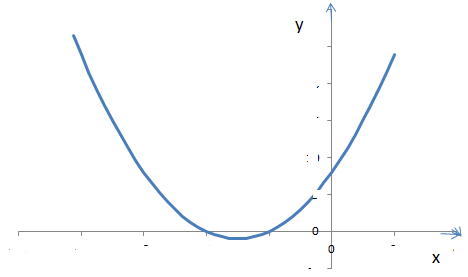 A. b<0, c>0		B. b<0, c<0		C. b>0, c>0		D. b>0, c<0ZAD 8.Spośród liczb, które są rozwiązaniami równania (x+11)(x2-25)(x2+9)=0 wybrano największą i najmniejszą. Suma tych dwóch liczb jest równa:A. 6			B. -6			C. 20			D. 21ZAD 9. Funkcja kwadratowa jest określona wzorem f(x)=(x-3)(x+5). Wynika stad, że funkcja f jest rosnąca w przedziale:A. 5,∞)			B. 1,∞)		C. (-∞, 1 		D. (-∞, -1 ZAD 10.Funkcja kwadratowa  f(x)=x2-3x+2a  nie ma ani jednego miejsca zerowego, to liczba a spełnia warunek:A. 			B. -1<a<0		C. a<1			D. ZAD 11. . Funkcja kwadratowa jest określona wzorem  f(x)=x2+2x+c. Jeżeli  f(-2)=4, to:A. f(1)=7		B. f(1)=4		C. f(1)=-7		D. f(1)=-4ZAD 12.Wierzchołkiem paraboli o równaniu  y=-2(x-3)2+5  jest:A. (-3, -5)			B. (3, -5)		C. (-3, 5)		D. (3, 5)ZAD 13.Dana jest parabola o równaniu  y=-2x2+6x+3. Pierwsza współrzędna wierzchołka jest równa:A.			B. 		C. 		D. ZAD 14.Jeśli parabolę o równaniu  y=-2x2 przesuniemy o wektor , to otrzymamy parabolę o równaniu:A. y=-2(x-1)2-2 		B. y=-2(x+1)2+2		C. y=-2(x-1)2+2		D. y=-2(x+1)2-2Zad 15. Funkcja kwadratowa jest określona wzorem  f(x)=(x+3)(x-5). Wynika stad, że funkcja f jest malejąca w przedziale:A. 5,∞)			B. 1,∞)		C. (-∞, 1 		D. (-∞, -1 ZAD 16.Miejscami zerowymi funkcji kwadratowej f(x)=-2(x+4)(x-3)  są liczby:A. x=4, x=3			B. x=-4, x=3		C. x=4, x=-3		D. x=-4, x=-3ZAD 17.Jednym z miejsc zerowych funkcji kwadratowej  f(x)=3x2+7x+c  jest liczby . Wówczas c jest równe:A. 0				B. 2			C. -2			D. 49ZAD 18.Maksymalny przedział otwarty, w którym funkcja  f(x)=-2x2+14x-3 jest rosnąca, to:A. (7,∞)			B.		C. 		D. (-∞, 7)ZAD 19.Wskaż funkcję kwadratową, której zbiorem wartości jest przedział  -3,∞)A. y=-2x2+3			B. y=-(x+1)2-3		C.y= 2(x-1)2+3		D. y=(x+1)2-3ZAD 20.Zbiorem wartości  funkcji  f(x)=-2(x+1)(x-3)  jest przedział:A. (-∞, -8 			B. (-∞, 8 		C. 8,∞)		D. -8,∞)ZAD 21. Wierzchołkiem paraboli o równaniu  y=(x+2)2+2c  leży na prostej o równaniu y=8. Wtedy: A. c=-8			B. c=-4	 		C. c=8			D. c=4